Внеклассное занятие  по работе с несплошными текстами «Самый лучший выходной»Тема: «Несплошные тексты, как средство формирования умения работать с информацией»Целью данного педагогического опыта является: формирование умений работать с несплошным текстом как с источником информации. Задачи:Уметь различать сплошные и несплошные тексты, определять вид несплошного текста.Уметь читать несплошной текст (воспринимать его, извлекать информацию, данную в явном и неявном виде, интерпретировать её). Уметь переводить информацию в другие текстовые формы. (Создать сплошной текст на основе несплошного текста, создать несплошной теккст на основе сплошного). Уметь менять вид несплошного текста: перевод схемы в таблицу и т.д.Уметь самостоятельно создавать и оформлять несплошной текст.Уметь использовать знаково-символические средства, поиск, преобразование, представление и интерпретация информации, рассуждения и т.д.Планируемые результаты:Метапредметные результаты.  Обучающиеся научатся:Искать и фиксировать информацию. Понимать и преобразовывать  информацию.Применять и представлять информацию.Оценивать достоверность получаемой информации.Кодировать  информацию различными способами: план, конспект, таблица, схема, рисунок, символ. Личностные результаты: обучающиеся успешно адаптируются в школьной среде, в жизни и обществе. Скоро наши выпускники вступят в новый этап жизни, где им придется столкнуться с различного вида информацией: проездные билеты, чеки из магазина, билеты в театр, кино, спортивные соревнования и т.д. Мое занятие было направлено на то, чтобы познакомить ребят с таким видом несплошных текстов.Занятие было построено в виде заочной экскурсии по городу Пермь. Ребятам было предложено выбрать афишу мероприятия, подготовить информационный отчет по данным, которые были указаны на чеке, афише и т.д. Преподнести свое выступление так, чтобы слушатели заинтересовались и оценили коммуникативные способности ученика.Эпизод занятия:Работа с преобразованием сплошного текста в несплошной и наоборот. (Раздаточный  материал по Пушкинской карте). Чтение несплошного текста обучающимися.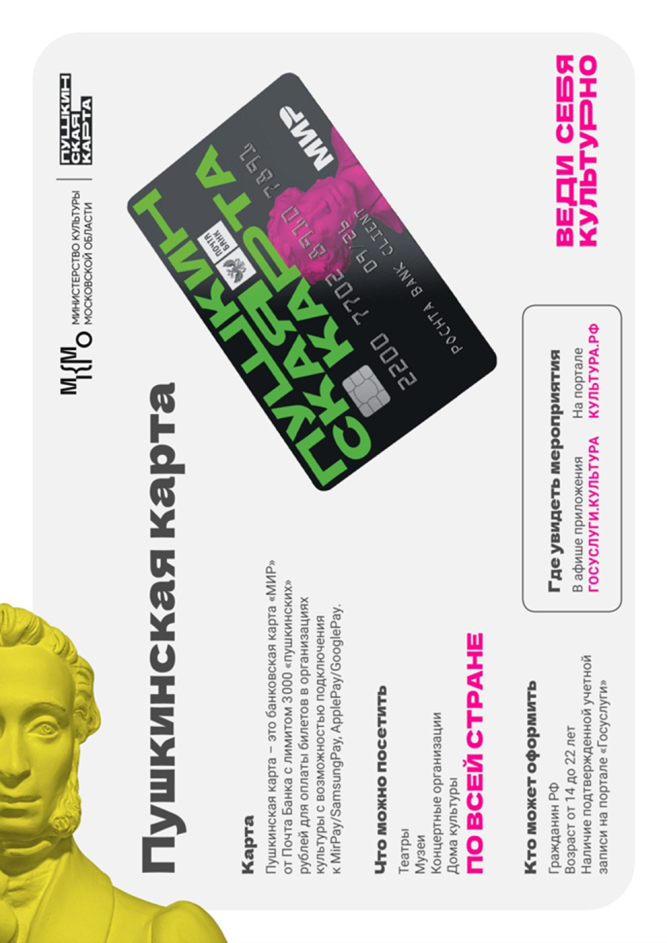 - Предлагаю вам увидеть наш город, как город, в котором можно с пользой для себя и своих друзей  провести досуг, узнать о нашем городе много интересного. -Скажите, в каких местах культурного отдыха вам уже приходилось бывать? (ответы учащихся)-Из каких источников вы узнавали о проводимых мероприятиях? (ответы учащихся)- Приходилось ли вам приобретать билеты на то или иное мероприятие? В чем вы испытывали затруднение или насколько вам было легко работать с этим видом текста? (ответы учащихся)- Скажите, какой вид текста вы использовали, когда держали в руках билет, чек? (ответы учащихся)- Предлагаю вам расширить свой кругозор и узнать, куда вы  и ваши друзья в выходной день смогли бы сходить в городе Перми  и получить массу незабываемых эмоций! Но для этого мы с вами должны познакомиться с афишей, рекламным плакатом. 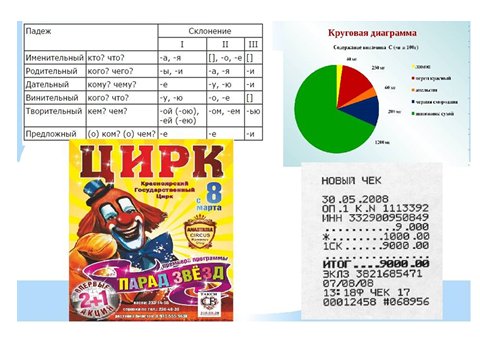 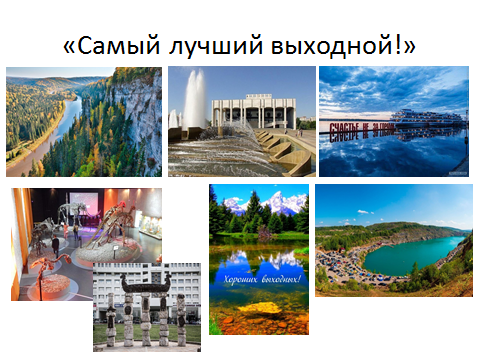 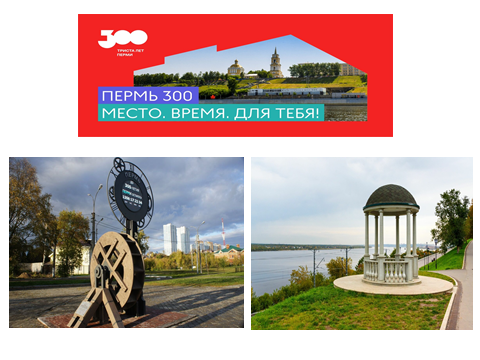 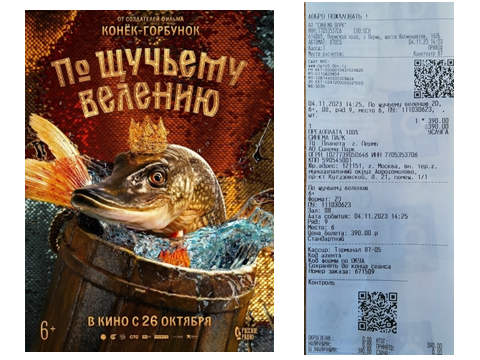 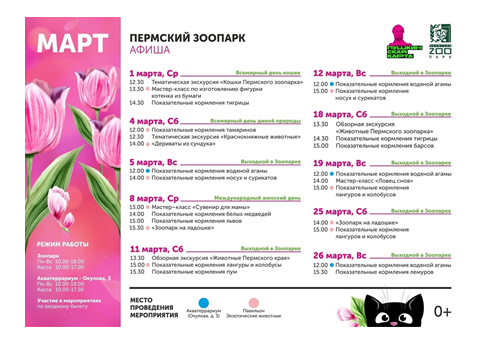 Перспективы:Данный вид работы дает положительные результаты. В мои планы входит продолжение данного направления. Разработка новых комплектов  работ для  классов на основе несплошных текстов. Применение такой формы занятия можно применять на уроках и во внеурочной деятельности. Может быть использован учителями начальных классов и учителями других дисциплин.